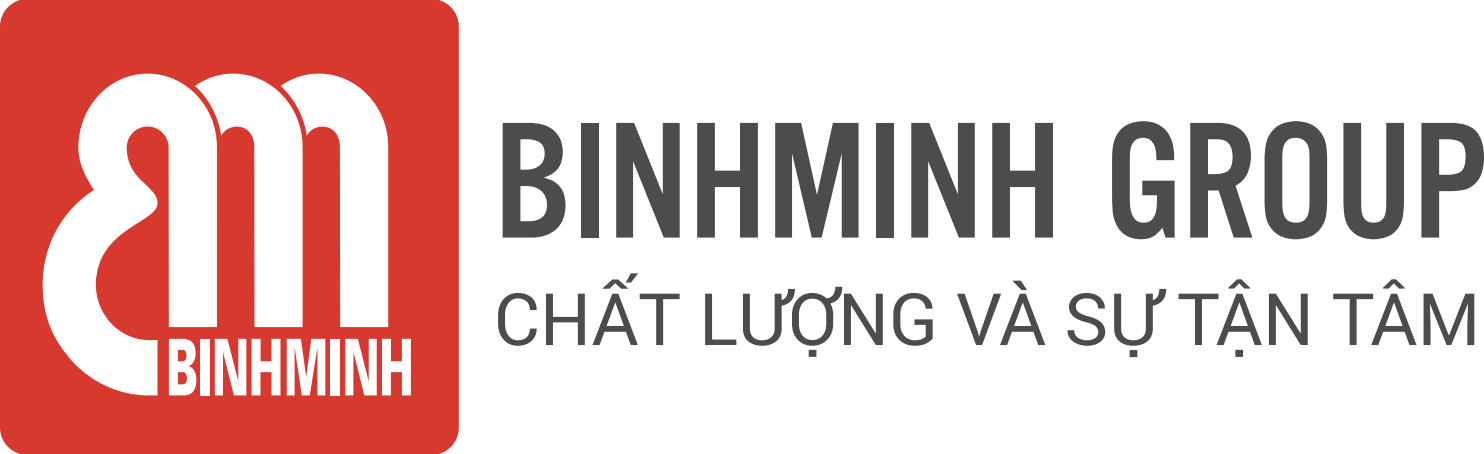 NỘI DUNG BÀI HỌC TUẦN 24 – LỚP 2(26/02/2024 - 01/03/2024)CHƯƠNG TRÌNH LÀM QUEN TIẾNG ANH VỚI GVNNCác ba/mẹ và các con học sinh thân mến, Các ba/mẹ vui lòng xem bảng dưới đây để theo dõi nội dung học tập tuần này của các con nhé!REVIEWSách: Explore Our World 2 –  Student book (SB)               Explore Our World 2 – Work book (WB)* Ghi chú:  Các con học thuộc từ vựng.Luyện nói từ vựng và cấu trúc.Khuyến khích các con viết từ mới mỗi từ 2 dòng ở nhà.Trân trọng cảm ơn sự quan tâm, tạo điều kiện của các Thầy/Cô và Quý Phụ huynh trong việc đồng hành cùng con vui học!TiếtNội dung bài  họcSách Bài tập(Work Book)47REVIEW (ÔN TẬP)Review all vocabulary and structures of unit 2 and unit 3 (6 lessons)(Ôn tập tất cả các từ vựng và cấu trúc câu của Bài 2 và Bài 3 (6 bài))* Phụ huynh vui lòng xem lại các phiếu kiến thức từ các tuần trước của Bài 2 và Bài 3.48REVIEW (ÔN TẬP)Review all vocabulary and structures of unit 2 and unit 3 (6 lessons)(Ôn tập tất cả các từ vựng và cấu trúc câu của Bài 2 và Bài 3 (6 bài))* Phụ huynh vui lòng xem lại các phiếu kiến thức từ các tuần trước của Bài 2 và Bài 3.